Положениео новогоднем конкурсе «Лучшая Снегурочка»1. Общие положения. Настоящее  положение  регламентирует  порядок  проведения   новогоднего  конкурса  «Лучшая Снегурочка».     Цели и задачи конкурса: Пропаганда культуры красоты, гармонии и совершенства личности ребенка; Предоставление возможности детям реализовать свой творческий потенциал, индивидуальность; Организация досуга детей; Поиск  новых   творческих  методов  и  приемов  в организации  и  проведении  традиционных  новогодних  мероприятий; Создание  среды,  способствующей  процессу  взаимного  творческого  обучения  и обогащения  профессиональным  опытом; Выявление  новых  талантов,  открытие  новых  имен; Активизации творческой инициативы учащихся; Обеспечение поддержки индивидуального, коллективного творчества; Развитие творческой фантазии и самодеятельности учащихся; Привлечение  большого количества детей,  учащихся образовательных учреждений и учреждений дополнительного образования детей  к подготовке новогодних праздников. Участники Конкурса                       2.1.  Организатором конкурса является отдел культуры администрации Клетнянского района2.2.     Общее руководство, организацию, подготовку и проведение конкурсаосуществляет МБУ ДО «Клетнянская ДШИ» (п. Клетня,  ул.  Орджоникидзе д. 1а)2.3.     В конкурсе могут принять участие учащиеся со 2-го по 6-класс, но не более 2-х человек от учреждения.Время и место проведения конкурса.  Конкурс «Лучшая Снегурочка» проводится 28 декабря в 13.00.Место проведения: МБУ ДО «Клетнянская детская школа искусств»  Заявки на конкурс принимаются до 15 декабря 2023 по электронной почте dshi.kletn@yandex.ru 4.Условия конкурса. Конкурсная программа: Визитка. Видео презентация (не более 3 мин).«Дефиле Снегурочек» (демонстрация костюмов).«Блицтурнир» Интеллектуальный конкурс (за 1 минуту объяснить залу слова, которые будут показывать)«Пожелание от Снегурочки» - Творческий конкурс «Новогоднее поздравление» (подготовить). «Лучшая снежинка» – вырезание снежинки (3 мин). «Угадай мелодию»  - Музыкальный конкурсАукцион «Сколько конфет».        Материалы (аудио и видео) просим предоставить в организационный комитет до 26.12.2023.                 Костюмы Снегурочкам обязательны (могут быть не только «классическими», но и стилизованными).                  Костюмы участникам Конкурса оргкомитет не выдает.                 Приветствуется группа поддержки в костюмах новогодних сказочныхперсонажей  (также мишура, дождик, маска).5. Жюри и подведение итогов конкурса и награждение.                    Состав жюри определяют организаторы.  Оцениваться этапы Конкурса будут по пятибалльной шкале. Оргкомитет и члены комиссии подводят итоги Конкурса и определяют победителей.                      По итогам конкурсных  заданий члены жюри определяют победительниц в главной номинации «Мисс Снегурочка», а также победительниц в дополнительных номинациях:— «Вице-Мисс Снегурочка»— «Снежная грация»;— « Зимнее обаяние»;— «Снежная  королева»;— «Оригинальность»;— «Изящество»;— «Очарование»;      В  финале конкурса по итогам голосования зрителей учреждается «Приз зрительских симпатий».Критерии оценки:    Художественное и исполнительское мастерство; Оригинальность исполнения; Выразительные средства; Эмоциональное воздействие на аудиторию; Артистизм; Сценическая культура;  Соблюдение требований по положению конкурса, общее впечатление; Оригинальность сюжета; Художественно -  образное решение костюмов и реквизита; Умение активизировать   аудиторию. Состав комиссии по подведению итогов конкурса«Лучшая Снегурочка»Анкета – заявка на конкурс «Лучшая Снегурочка». К заявке следует указать необходимые дополнительные  технические  средства (микрофон, мини -  диск и т.д.) Жинжикова Олеся     Начальник отдела культуры, молодежнойАлександровна Члены комиссии:политики и спорта администрации     Клетнянского района;Чесалина Ольга Николаевна    Директор МБУ ДО Клетнянская ДШИСоловьева Наталья ВладимировнаМетодист по социальной работе управления    образованияМайстрова Наталья Викторовна	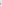 Методист управления    образованияМинченкова Светлана АлексеевнаДиректор МБУК «ЦНКиД»Ф.И.О. участника  конкурса. Дата рождения Класс Контактный телефон  Руководитель Ф.И.О (контактный телефон)Предпочтительное время для репетиции 